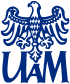 …………………………..                                                                   ………..………...……….         pieczęć instytucji                                                                                                               miejsce, dataKARTA OCENY STUDENTAOpinia o pracy Studenta podczas praktyki zawodowejStudent/Studentka WPA UAM w Poznaniu ………………………………...…………………,                                                                                                         (imię i nazwisko studenta/studentki)kierunek studiów Edukacja artystyczna w zakresie sztuk muzycznych odbył/odbyła praktykę zawodową w ……………………….…………………………………………………………,
                                                                                           (nazwa placówki)w terminie .………………………………………, w liczbie ..……….……godzin, pod opieką……………………………………………………………………..………………………… .                                                                         (imię i nazwisko opiekuna)Ogólna ocena pracy Studenta (przygotowanie merytoryczne do zawodu, staranność wykonania powierzonych prac, postawa wobec współpracowników, frekwencja w pracy, punktualność, kultura osobista, komunikatywność itp.).……………………………………………………………………………………………………………………………………………………………………………………………………………………………………………………………………………………………………………………………………………………………………………………………………………………………………………………………………………………………………………………………………………………………………………………………………………………………………………………………………………………………………………………………………………………………………………………………………………………………………………………………………………………………………………………………………………………………………………………………………………………………………………………………………………………………………………………………Poziom/stopień realizacji efektów uczenia sięStudent jest świadomy powiązań pomiędzy teoretycznymi i praktycznymi elementami studiów.□		□		□		□		□		□5,0		4,5		4,0		3,5		3,0		2Student ma ugruntowaną wiedzę o miejscu, roli i charakterze instytucji, w której odbywa praktykę; charakteryzuje realizowane przez nią zadania, zna sposób funkcjonowania placówki i obowiązującą dokumentację.□		□		□		□		□		□5,0		4,5		4,0		3,5		3,0		2Student podejmuje działania w roli edukatora, animatora kultury. □		□		□		□		□		□5,0		4,5		4,0		3,5		3,0		2Student rozwija umiejętności organizacyjne, bierze udział w przygotowaniu przedsięwzięć kulturalnych, koncertów, itp., nawiązuje kontakty z instytucjami, realizuje powierzone zadania, kreatywnie rozwiązuje problemy organizacyjne.□		□		□		□		□		□5,0		4,5		4,0		3,5		3,0		2Student rozwija umiejętności interpersonalne, jest odpowiedzialny, refleksyjny, kreatywny, prezentuje odpowiednią postawę etyczną.□		□		□		□		□		□5,0		4,5		4,0		3,5		3,0		2Student potrafi adaptować się do nowych okoliczności, które mogą wystąpić podczas wykonywania pracy zawodowej.□		□		□		□		□		□5,0		4,5		4,0		3,5		3,0		2Inne uwagi i spostrzeżenia opiekuna praktyk: ………………………………………………………………………………………………………………………………………………………………………………………………………………………………………………………………………………………………………………………………………………………………………………………………………………………………………………………………………………………………………………………………………………………………Ocena praktykanta/ki (wyrażona stopniem): ………………………..Kryteria oceniania5,0 – student doskonale radzi sobie w danej placówce, jest merytorycznie przygotowany do wykonywania pracy i realizuje zadania bez zarzutu. 4,5 – student dobrze radzi sobie w danej jednostce, jest merytorycznie przygotowany do wykonywania pracy i realizuje zadania prawidłowo. 4,0 – student radzi sobie w danej jednostce, realizuje zadania poprawnie.  3,5 – student radzi sobie w danej jednostce, realizuje zadania z pewnymi niedociągnięciami. 3,0 – student posiada podstawową wiedzę na temat jednostki, realizowane przez niego zadania wymagają poprawy. 2,0 – student nie posiada wymaganej wiedzy na temat jednostki, nie potrafi zrealizować zadania. 